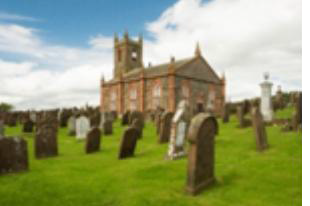 Dunscore Church Family NoticesRegistered Scottish Charity SC016060, Congregation Number 080454SUNDAY 4th October 2020Minister REV MARK SMITHManse: 01387 820475  Mobile: 0776 215 2755Email: Mark.Smith@churchofscotland.org.ukYouTube & Facebook: Rev Mark SmithTODAY at 10.30am – Harvest Festival together via Zoom A note from our Minister:Today is our Annual Harvest Festival. A chance to thank God for His gracious provision, remember those in need and share with others. It’s also a chance to show off!Whether it’s a picture or a ‘live’ display – Show Us Your Produce!This week’s prayer was written with Ministers in mind but applies to us all – I hope it helps.God Bless &amp; elbow bumps, MarkDue to CoVID, instead of gifts of tinned goods for the Food Bank we ask that you make a financialdonation to them – this can be used to purchase items/food for those who are in need at this time. HOW TO GIVE … You can donate directly to the First Base Foodbank on their Just Giving page.  You will find this at: www.justgiving.com/fundraising/mark-frankland4  If you prefer to give cash or a cheque (made out to Dunscore Church) you can send this to our Treasurer, Robert Waugh at: Craigeller, Mansegate, Dunscore, DG2 0TD with a note to say that it is for First Base Foodbank.  Robert will gather these and pay them to First Base.HELP NEEDED … Glencairn Memories …The Glencairn & Moniaive congregation are putting together a ‘souvenir’ pull-out section for the next Glencairn Gazette.  Please let Mark or Nan or any Moniaive Elder have your pictures, anecdotes, and memories – deadline 20th October!Samaritan's Purse: The Christian charity which collects boxes filled with presents for Christmas and a Christian message to children of all ages in various countries where there is great need, is still operating, despite Covid 19. You can either fill a box yourself, and drop it off at the Glenriddell Hall on a date to be confirmed or take it directly to Pagan's Funeral Directors, 102 Annan Rd, Dumfries by early November or go on-line and fill and pay for one. For more information go to  www.samaritans-purse.org.uk Worship under the current restrictions … With continued restrictions on the use of our buildings we will join together mainly via the internet       Zoom video-conferencing for our main Sunday worship (also by telephone!)      YouTube for recordings of the Sunday Worship and other resources      Facebook posts for ongoing encouragement and information      Email for general contact and updates,		- but … we are aware that some of you are not connected to such things.Your Elder will ensure that you get a copy of the CFN each week and these include the hymns, a few thoughts on the reading for Sunday Worship, and other ideas to enable you to join in the ongoing worship, prayer and study life of the congregations as you are able.**   TOGETHER AT HOME … 7pm Sunday & Thursday.      Join in prayer, thought and reflection.  Use the weekly prayer and theme from CFNs.      Light a candle.  Look at pictures of friends/family/congregation.  Listen to restful music.      As we pray in the name of Jesus, the Holy Spirit will unite us across the distancing.This Week:  PRAYER OF THE WEEK – God of inclusive love, You know each and every one ofus.		You know that some of us are doing just fine,others are freaking out, while others struggle to breathe.The weight of the moment and the need for grace and mercyare pushing some of us to our knees.Help us all to pray honestly,to speak truthfully and compassionately,to act kindly and seek justice fervently.Help us all to see You in the kindness of friend and stranger,to hear You in the laughter, cries, and silence,to know You in the midst of our circumstances.May Your Spirit be at the heart of all we do.May Jesus be at the centre of our lives.May Your Kingdom be made real in our communities,through the work of Your churchin Jesus’ Name and for His sake.PRAYER THEME – Thank God for the good things He gives you and ask for the help you need.Next Sunday:10.30am – Messy Church via Zoom3pm – Prayer & Reflection ‘live’ in Moniaive ChurchThe Post Office has returned to the Glenriddell Hall is now open at the following times: Monday 11.00 – 12.30Wednesday 12.30 – 1.30Friday 11.45 – 1.45Only one customer at a time and face coverings need to be worn.Connect Discussion Group - The Discussion group continues with a study of Paul’s letter to the Colossians online on Thursday evenings. If you would like to join in please contact Tim Harmer- timharmer95@gmail.comKIRK SESSION MEETING – there will be a Session meeting by Zoom on Tuesday 13th October at 7.30. Please send Colin any agenda items by Friday 9th. Thank you A-POLITICAL APHORISMS The problem with political jokes is they get elected. (Henry Cate, VII)We hang the petty thieves and appoint the great ones to public office. (Aesop)Politicians are the same all over. They promise to build bridges even where there is no river. (Nikita Khrushchev)Politicians are people who, when they see light at the end of the tunnel, go out and buy some more tunnel. (John Quinton)A politician is a fellow who will lay down your life for his country. (Tex Guinan)I have come to the conclusion that politics is too serious a matter to be left to the politicians. (Charles de Gaulle)Instead of giving a politician the keys to the city, it might be better to change the locks. (Doug Larson)Notes for inclusion in September’s CFNs to Tim Harmer, by Friday midday please. You can contact him on timharmer95@gmail.comHARVEST FESTIVAL 2020Hymn  229We plough the fields and scatterthe good seed on the land,but it is fed and wateredby God’s almighty hand;He sends the snow in winter,the warmth to swell the grain,the breezes and the sunshineand soft refreshing rain.All good gifts around usare sent from heaven above;then thank the Lord,O thank the Lord,for all His Love.He only is the Makerof all things near and far;He paints the wayside flower,He lights the evening star;the winds and waves obey Him,by Him the birds are fed;much more to us, His children,He gives our daily bread.	All good gifts …We thank You then, O Father,for all things bright and good,the seed-time and the harvest,our life, our health, our food.Accept the gifts we offerfor all Your Love imparts,with what we know You long for:our humble, thankful hearts.M Claudius (1740-1815) trans JM Campbell(1817-1878)Deuteronomy 26:1-11  Firstfruits!Song  (wave your produce!)Thank You, Lord, for this fine day, {x3Right where we are.	Alleluia, praise the Lord {x3	Right where we are.Thank You, Lord, for fruit and veg, {x3Right where we are.	Alleluia …Thank You, Lord, for fish and chips, {x3Right where we are.	Alleluia …Thank You, Lord, for all Your gifts, {x3Right where we are.	Alleluia …Philippians 4:4-9  Rejoice!Prayers & Lord’s PrayerHymn	(new words, old tune!)Our legacy is dire, our peopletrample down the Earth;through fire and smoke and slaveryabundance turns to dearth.Yet Christ, opposing, crucifiedand risen, to transform,with hope enlists each one of usto turn from endless harm.We moan, and claim despair our lotas if that comfort brought;and crises wait in line to bringour vaunted wealth to naught.Yet each new day brings hope andopens doors we never saw.The risen Christ defies denialand only love is law.We are not creatures yet to come:we’re called to choose right now;dependent on the bees, the trees,the soil we tend and plough.We won’t infest, no: we’ll investour love, our wisdom deep,in hope beyond horizons bleak:sustaining-Christ’s bequest!David ColemanJohn 6:25-35  The Bread of LifeHymn	 231For the fruits of all creation,thanks be to God:for these gifts to every nation,thanks be to God;for the ploughing, sowing, reaping,silent growth while we are sleeping,future needs in earth’s safe-keeping,thanks be to God.In the just reward of labour,God’s will is done;in the help we give our neighbour,God’s will is done;in our world-wide task of caringfor the hungry and despairing,in the harvest we are sharing,God’s will is done.For the harvests of the Spirit,thanks be to God;for the good we all inherit,thanks be to God;for the wonders that astound us,for the truths that still confound us,most of all, that love has found us,thanks be to God.Frederick Pratt Green (1903-2000)